ΕΣΩΤΕΡΙΚΗ ΔΙΑΝΟΜΗ1. Γραφείο Προέδρου2. Γραφείο Αντιπροέδρου 3. Γραφείο Προϊσταμένου Γεν. ΔιεύθυνσηςΣχεδιασμού και Ανάπτυξης Υπηρεσιών Υγείας4. Δ/νση Οικονομικών Υπηρεσιών 5. Δ/νση Φαρμάκου 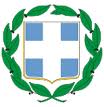 ΕΛΛΗΝΙΚΗ  ΔΗΜΟΚΡΑΤΙΑΥΠΟΥΡΓΕΙΟ ΥΓΕΙΑΣ Αθήνα, 15-09-14 Αρ. Πρωτ.: Π60/24ΠΡΟΣ:ΠΦΣ (Πειραιώς 134 & Αγαθημέρου ΤΚ 11854)ΠΕΦ (Λ. Κηφισίας 324-326, Ν. Ψυχικό 15451 Αθήνα)ΣΦΕΕ (Λ. Κηφισίας 280 & Αγρινίου, 15232 Χαλάνδρι)ΗΔΙΚΑ (Λεωφ. Συγγρού 101 & Λαγουμιτζή 40, ΤΚ 11745)ΚΜΕΣ (Πειραιώς  181, Ταύρος, ΤΚ 118 53)   ΚΟΙΝΟΠΟΙΗΣΗ:1.          ΓΡ. ΥΠΟΥΡΓΟΥ ΥΓΕΙΑΣ  (minister@yyka.gov.gr)2.          Δ/ΝΣΗ ΑΣΦΑΛΙΣΜΕΝΩΝ ΕΟΠΥΥ (ypad@yyka.gov.gr)ΥΠΕΔΥΦΚΑ (Μενάνδρου 64, ΤΚ104 32 Αθήνα)ΦΑΡΜΑΚΕΙΑ ΕΟΠΥΥΠΕΡΙΦΕΡΕΙΑΚΕΣ ΔΙΕΥΘΥΝΣΕΙΣ ΕΟΠΥΥ (pediall@eopyy.gov.gr)ΑΠΟΚΕΝΤΡΩΜΕΝΑ ΓΡΑΦΕΙΑ ΕΞΥΠΗΡΕΤΗΣΗΣ ΑΣΦΑΛΙΣΜΕΝΩΝ ΕΟΠΥΥUNISYSTEMS AE (Αλεξ. Πάντου 19-23, 17671 Καλλιθέα) ΘΕΜΑ: Σχετικά με τη διάθεση φαρμάκων υψηλού κόστους από ιδιωτικά φαρμακείαΣΧΕΤΙΚΟ: 1. O N. 4213/2013, άρθρο 22, παρ. 9 (ΦΕΚ 261/A/9-12-13), 2. Η υπ’ αρ. οικ. 45001/22-05-14 Υπουργική Απόφαση (ΦΕΚ1435/Β/04-06-2014), 3. Η υπ’ αρ. Γ.Π./ΟΙΚ.56432 (ΦΕΚ Β’ 1753/28.06.2014) Υπουργική Απόφαση, 4. Η υπ’ αρ. ΔΥΓ3/Γ.Π οικ.70519/14-08-14 (ΦΕΚ Β’ 2243/18.08.2014) Υπουργική Απόφαση, 5. Η υπ’ αρ. οικ. 70055/12-08-14 Υπουργική Απόφαση, 6. Η υπ’ αρ. οικ. 43065/16-05-14 (ΦΕΚ Β’ 1276 /20.05.2014) Υπουργική ΑπόφασηΚατ’ εφαρμογή των ανωτέρω σχετικών (1-6), θέτουμε υπόψη σας ότι:Από 15/09/14, τα φαρμακευτικά προϊόντα των οποίων η χρήση δύναται να ξεκινήσει στο Νοσοκομείο και να συνεχιστεί εκτός νοσοκομείου της παρ. 2 του άρθρου 12 του Ν. 3816/2010, και όπως τροποποιημένος ισχύει, δύνανται να χορηγούνται και από τα ιδιωτικά φαρμακεία. Οι ΚΑΚ διατηρούν την δυνατότητα, εφόσον το αποφασίσουν, να διαθέτουν τα φάρμακα αυτά από ιδιωτικά φαρμακεία μόνον σε περιπτώσεις ασθενών που έχουν ενταχθεί σε μητρώα (registries). Στα μητρώα αυτά θα πρέπει οι ασθενείς να χαρακτηρίζονται από έναν μοναδικό κωδικό και θα πρέπει να υπάρχει μηχανισμός εξακρίβωσης ότι ο ασθενής έχει όντως λάβει την θεραπεία. Οι ΚΑΚ θα δηλώνουν στις περιπτώσεις αυτές με επίσημη επιστολή προς το ΕΟΦ την οδό διανομής των προϊόντων της παρ. 2 του άρθρου 12 του Ν. 3816/2010 που επιλέγουν, ώστε να διασφαλιστεί η επάρκεια της εσωτερικής αγοράς και η απρόσκοπτη πρόσβαση των ασθενών με σοβαρές ασθένειες.Τα φάρμακα για νοσοκομειακή ΜΟΝΟ χρήση (παρ. 1-αρ. 11 Υ.Α.3457/16.01.14) (σχετ. υπ’ αρ. οικ. 43065/16-05-14 Υ.Α. όπως τροποποιημένη ισχύει) χορηγούνται αποκλειστικά από τα φαρμακεία κρατικών νοσοκομείων και ιδιωτικών κλινικών και σε περίπτωση αδυναμίας από τα φαρμακεία ΕΟΠΥΥ, με την διαδικασία που έχει ορίσει το ΔΣ του Οργανισμού. Τα φάρμακα με τιμή πάνω από 3.000 ευρώ δεν δύναται να χορηγούνται από ιδιωτικά φαρμακεία παρά μόνον από φαρμακεία του ΕΟΠΥΥ και δημοσίων νοσοκομείων.O ΕΟΠΥΥ δύναται να αποφασίζει την αποκλειστική διάθεση φαρμάκων πολύ υψηλού κόστους θεραπείας ή σπανίων παθήσεων (ορφανά), που δεν εντάσσονται απαραίτητα στην παρ. 2 του άρθρου 12 του Ν.3816/2010,  από τα φαρμακεία του και θα κοινοποιεί την σχετική απόφαση. Επισημαίνεται ότι όποιο φάρμακο έχει έως σήμερα δεσμευθεί για να διατίθεται από τα φαρμακεία του ΕΟΠΥΥ με απόφαση Προέδρου και δεν περιλαμβάνεται στα φάρμακα του Ν.3816/2010 πχ. Zyvoxid, Flolan εξακολουθεί να διατίθεται από τα φαρμακεία του Οργανισμού.Ο ΕΟΠΥΥ δύναται να προεγκρίνει τη χρήση  συγκεκριμένων φαρμάκων με υψηλό κόστος κτήσης ή υψηλό ετήσιο κόστος θεραπείας, δια μέσου των επιτροπών του και να τα διαθέτει μέσω των φαρμακείων του. Επικαιροποιημένος κατάλογος με τα φάρμακα που απαιτούν προέγκριση και διατίθενται αποκλειστικά από τον ΕΟΠΥΥ είναι αναρτημένος στην ιστοσελίδα του Οργανισμού.Επισημαίνεται ότι για τους δικαιούχους του Ν.4270/2014 (σχετ. υπ’ αρ. οικ. Γ.Π./ΟΙΚ.56432 (ΦΕΚ Β’ 1753/28.06.2014) Υ.Α.) - Ανασφάλιστοι, όλα τα Φάρμακα υψηλού κόστους χορηγούνται αποκλειστικά και μόνον από τα φαρμακεία του ΕΟΠΥΥ.Τα φαρμακευτικά προϊόντα της παρ. 2 του άρθρου 12 του Ν. 3816/2010, όπως τροποποιημένος ισχύει, ανεξάρτητα από το δίκτυο χορήγησης τους, αποζημιώνονται πλήρως από τους ασφαλιστικούς φορείς και διατίθενται στους ασθενείς χωρίς συμμετοχή. Για τα φαρμακευτικά προϊόντα της παρ. 2 του άρθρου 12 του Ν. 3816/2010, όπως τροποποιημένος ισχύει, που χορηγούνται από τα ιδιωτικά φαρμακεία δεν εφαρμόζονται οι ισχύουσες διατάξεις για τα rebates και τις εκπτώσεις των φαρμακείων.Ορίζεται ως ανώτατο όριο εκτέλεσης συνταγών των φαρμάκων της παρ. 2 άρθρου 12 του Ν. 3816/2010, όπως τροποποιημένος ισχύει, από τα ιδιωτικά φαρμακεία το ποσό των 20.000 Ευρώ ανά μία άδεια λειτουργίας φαρμακείου ανά μήνα.Στην περίπτωση χορήγησης από τα ιδιωτικά φαρμακεία των φαρμακευτικών προϊόντων των οποίων η χρήση δύναται να ξεκινήσει στο Νοσοκομείο και να συνεχιστεί εκτός νοσοκομείου της παρ. 2 του άρθρου 12 του Ν. 3816/2010, και όπως τροποποιημένος ισχύει, οι ΚΑΚ υπόκεινται στα ίδια rebates όγκου και εισαγωγής στον Θετικό Κατάλογο, που υπόκεινται τα υπόλοιπα φάρμακα που χορηγούνται δια μέσου των ιδιωτικών φαρμακείων, ενώ ειδικά για τα φάρμακα νέων δραστικών ισχύει επιπρόσθετη έκπτωση 5% για ένα έτος, σύμφωνα με τις διατάξεις της κείμενης νομοθεσίας. Επιπρόσθετα, στη συγκεκριμένη περίπτωση, ο ΕΟΠΥΥ επιβάλει πέραν του rebate της παρ. 1 της υπ’ αρ. οικ. 45001/22-05-14 Υπουργικής Απόφασης rebate τέτοιο ώστε η τελική τιμή αγοράς για τον ΕΟΠΥΥ να είναι αντίστοιχη με εκείνη που επιτυγχάνεται όταν προμηθεύεται το φάρμακο αυτό από τα φαρμακεία του, συμπεριλαμβανομένου στην τιμή προμήθειας και του επιπλέον rebate που καθορίζεται από τη σχετική υπουργική απόφαση, καθώς και όλων των εκπτώσεων που έχει επιτύχει ο ΕΟΠΥΥ στην προμήθεια των συγκεκριμένων φαρμάκων. Η ΗΔΙΚΑ θα πρέπει να ενσωματώσει τις σχετικές αλλαγές στην ηλεκτρονική συνταγογράφηση και η ΚΜΕΣ  στη διαδικασία ελέγχου συνταγών και εκκαθάρισης λογαριασμών.                                                               Ο  ΠΡΟΕΔΡΟΣΔΗΜΗΤΡΙΟΣ Α.ΚΟΝΤΟΣΘΕΜΑ: Σχετικά με τη διάθεση φαρμάκων υψηλού κόστους από ιδιωτικά φαρμακείαΣΧΕΤΙΚΟ: 1. O N. 4213/2013, άρθρο 22, παρ. 9 (ΦΕΚ 261/A/9-12-13), 2. Η υπ’ αρ. οικ. 45001/22-05-14 Υπουργική Απόφαση (ΦΕΚ1435/Β/04-06-2014), 3. Η υπ’ αρ. Γ.Π./ΟΙΚ.56432 (ΦΕΚ Β’ 1753/28.06.2014) Υπουργική Απόφαση, 4. Η υπ’ αρ. ΔΥΓ3/Γ.Π οικ.70519/14-08-14 (ΦΕΚ Β’ 2243/18.08.2014) Υπουργική Απόφαση, 5. Η υπ’ αρ. οικ. 70055/12-08-14 Υπουργική Απόφαση, 6. Η υπ’ αρ. οικ. 43065/16-05-14 (ΦΕΚ Β’ 1276 /20.05.2014) Υπουργική ΑπόφασηΚατ’ εφαρμογή των ανωτέρω σχετικών (1-6), θέτουμε υπόψη σας ότι:Από 15/09/14, τα φαρμακευτικά προϊόντα των οποίων η χρήση δύναται να ξεκινήσει στο Νοσοκομείο και να συνεχιστεί εκτός νοσοκομείου της παρ. 2 του άρθρου 12 του Ν. 3816/2010, και όπως τροποποιημένος ισχύει, δύνανται να χορηγούνται και από τα ιδιωτικά φαρμακεία. Οι ΚΑΚ διατηρούν την δυνατότητα, εφόσον το αποφασίσουν, να διαθέτουν τα φάρμακα αυτά από ιδιωτικά φαρμακεία μόνον σε περιπτώσεις ασθενών που έχουν ενταχθεί σε μητρώα (registries). Στα μητρώα αυτά θα πρέπει οι ασθενείς να χαρακτηρίζονται από έναν μοναδικό κωδικό και θα πρέπει να υπάρχει μηχανισμός εξακρίβωσης ότι ο ασθενής έχει όντως λάβει την θεραπεία. Οι ΚΑΚ θα δηλώνουν στις περιπτώσεις αυτές με επίσημη επιστολή προς το ΕΟΦ την οδό διανομής των προϊόντων της παρ. 2 του άρθρου 12 του Ν. 3816/2010 που επιλέγουν, ώστε να διασφαλιστεί η επάρκεια της εσωτερικής αγοράς και η απρόσκοπτη πρόσβαση των ασθενών με σοβαρές ασθένειες.Τα φάρμακα για νοσοκομειακή ΜΟΝΟ χρήση (παρ. 1-αρ. 11 Υ.Α.3457/16.01.14) (σχετ. υπ’ αρ. οικ. 43065/16-05-14 Υ.Α. όπως τροποποιημένη ισχύει) χορηγούνται αποκλειστικά από τα φαρμακεία κρατικών νοσοκομείων και ιδιωτικών κλινικών και σε περίπτωση αδυναμίας από τα φαρμακεία ΕΟΠΥΥ, με την διαδικασία που έχει ορίσει το ΔΣ του Οργανισμού. Τα φάρμακα με τιμή πάνω από 3.000 ευρώ δεν δύναται να χορηγούνται από ιδιωτικά φαρμακεία παρά μόνον από φαρμακεία του ΕΟΠΥΥ και δημοσίων νοσοκομείων.O ΕΟΠΥΥ δύναται να αποφασίζει την αποκλειστική διάθεση φαρμάκων πολύ υψηλού κόστους θεραπείας ή σπανίων παθήσεων (ορφανά), που δεν εντάσσονται απαραίτητα στην παρ. 2 του άρθρου 12 του Ν.3816/2010,  από τα φαρμακεία του και θα κοινοποιεί την σχετική απόφαση. Επισημαίνεται ότι όποιο φάρμακο έχει έως σήμερα δεσμευθεί για να διατίθεται από τα φαρμακεία του ΕΟΠΥΥ με απόφαση Προέδρου και δεν περιλαμβάνεται στα φάρμακα του Ν.3816/2010 πχ. Zyvoxid, Flolan εξακολουθεί να διατίθεται από τα φαρμακεία του Οργανισμού.Ο ΕΟΠΥΥ δύναται να προεγκρίνει τη χρήση  συγκεκριμένων φαρμάκων με υψηλό κόστος κτήσης ή υψηλό ετήσιο κόστος θεραπείας, δια μέσου των επιτροπών του και να τα διαθέτει μέσω των φαρμακείων του. Επικαιροποιημένος κατάλογος με τα φάρμακα που απαιτούν προέγκριση και διατίθενται αποκλειστικά από τον ΕΟΠΥΥ είναι αναρτημένος στην ιστοσελίδα του Οργανισμού.Επισημαίνεται ότι για τους δικαιούχους του Ν.4270/2014 (σχετ. υπ’ αρ. οικ. Γ.Π./ΟΙΚ.56432 (ΦΕΚ Β’ 1753/28.06.2014) Υ.Α.) - Ανασφάλιστοι, όλα τα Φάρμακα υψηλού κόστους χορηγούνται αποκλειστικά και μόνον από τα φαρμακεία του ΕΟΠΥΥ.Τα φαρμακευτικά προϊόντα της παρ. 2 του άρθρου 12 του Ν. 3816/2010, όπως τροποποιημένος ισχύει, ανεξάρτητα από το δίκτυο χορήγησης τους, αποζημιώνονται πλήρως από τους ασφαλιστικούς φορείς και διατίθενται στους ασθενείς χωρίς συμμετοχή. Για τα φαρμακευτικά προϊόντα της παρ. 2 του άρθρου 12 του Ν. 3816/2010, όπως τροποποιημένος ισχύει, που χορηγούνται από τα ιδιωτικά φαρμακεία δεν εφαρμόζονται οι ισχύουσες διατάξεις για τα rebates και τις εκπτώσεις των φαρμακείων.Ορίζεται ως ανώτατο όριο εκτέλεσης συνταγών των φαρμάκων της παρ. 2 άρθρου 12 του Ν. 3816/2010, όπως τροποποιημένος ισχύει, από τα ιδιωτικά φαρμακεία το ποσό των 20.000 Ευρώ ανά μία άδεια λειτουργίας φαρμακείου ανά μήνα.Στην περίπτωση χορήγησης από τα ιδιωτικά φαρμακεία των φαρμακευτικών προϊόντων των οποίων η χρήση δύναται να ξεκινήσει στο Νοσοκομείο και να συνεχιστεί εκτός νοσοκομείου της παρ. 2 του άρθρου 12 του Ν. 3816/2010, και όπως τροποποιημένος ισχύει, οι ΚΑΚ υπόκεινται στα ίδια rebates όγκου και εισαγωγής στον Θετικό Κατάλογο, που υπόκεινται τα υπόλοιπα φάρμακα που χορηγούνται δια μέσου των ιδιωτικών φαρμακείων, ενώ ειδικά για τα φάρμακα νέων δραστικών ισχύει επιπρόσθετη έκπτωση 5% για ένα έτος, σύμφωνα με τις διατάξεις της κείμενης νομοθεσίας. Επιπρόσθετα, στη συγκεκριμένη περίπτωση, ο ΕΟΠΥΥ επιβάλει πέραν του rebate της παρ. 1 της υπ’ αρ. οικ. 45001/22-05-14 Υπουργικής Απόφασης rebate τέτοιο ώστε η τελική τιμή αγοράς για τον ΕΟΠΥΥ να είναι αντίστοιχη με εκείνη που επιτυγχάνεται όταν προμηθεύεται το φάρμακο αυτό από τα φαρμακεία του, συμπεριλαμβανομένου στην τιμή προμήθειας και του επιπλέον rebate που καθορίζεται από τη σχετική υπουργική απόφαση, καθώς και όλων των εκπτώσεων που έχει επιτύχει ο ΕΟΠΥΥ στην προμήθεια των συγκεκριμένων φαρμάκων. Η ΗΔΙΚΑ θα πρέπει να ενσωματώσει τις σχετικές αλλαγές στην ηλεκτρονική συνταγογράφηση και η ΚΜΕΣ  στη διαδικασία ελέγχου συνταγών και εκκαθάρισης λογαριασμών.                                                               Ο  ΠΡΟΕΔΡΟΣΔΗΜΗΤΡΙΟΣ Α.ΚΟΝΤΟΣ